Первоначальные настройки в ЭБЗайти «Системные справочники» - «Реестр участников и неучастников бюджетного процесса»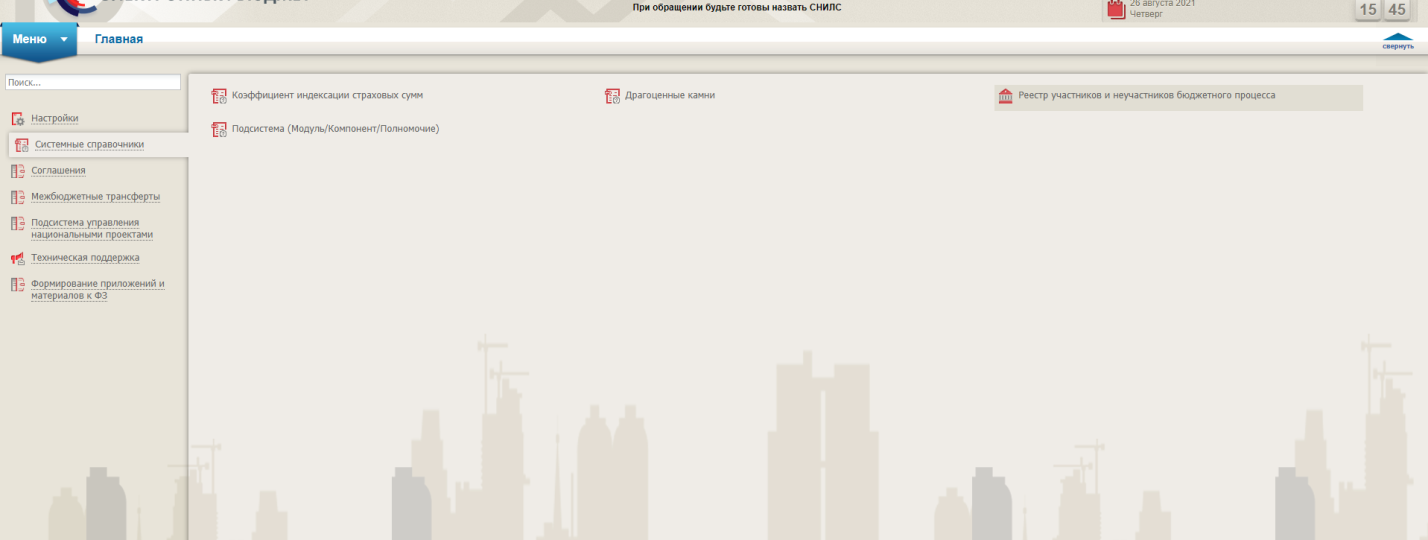 Найти себя (скорее всего вы будете там одни).Открыть на редактированиеПерейти до закладки «Персоналии»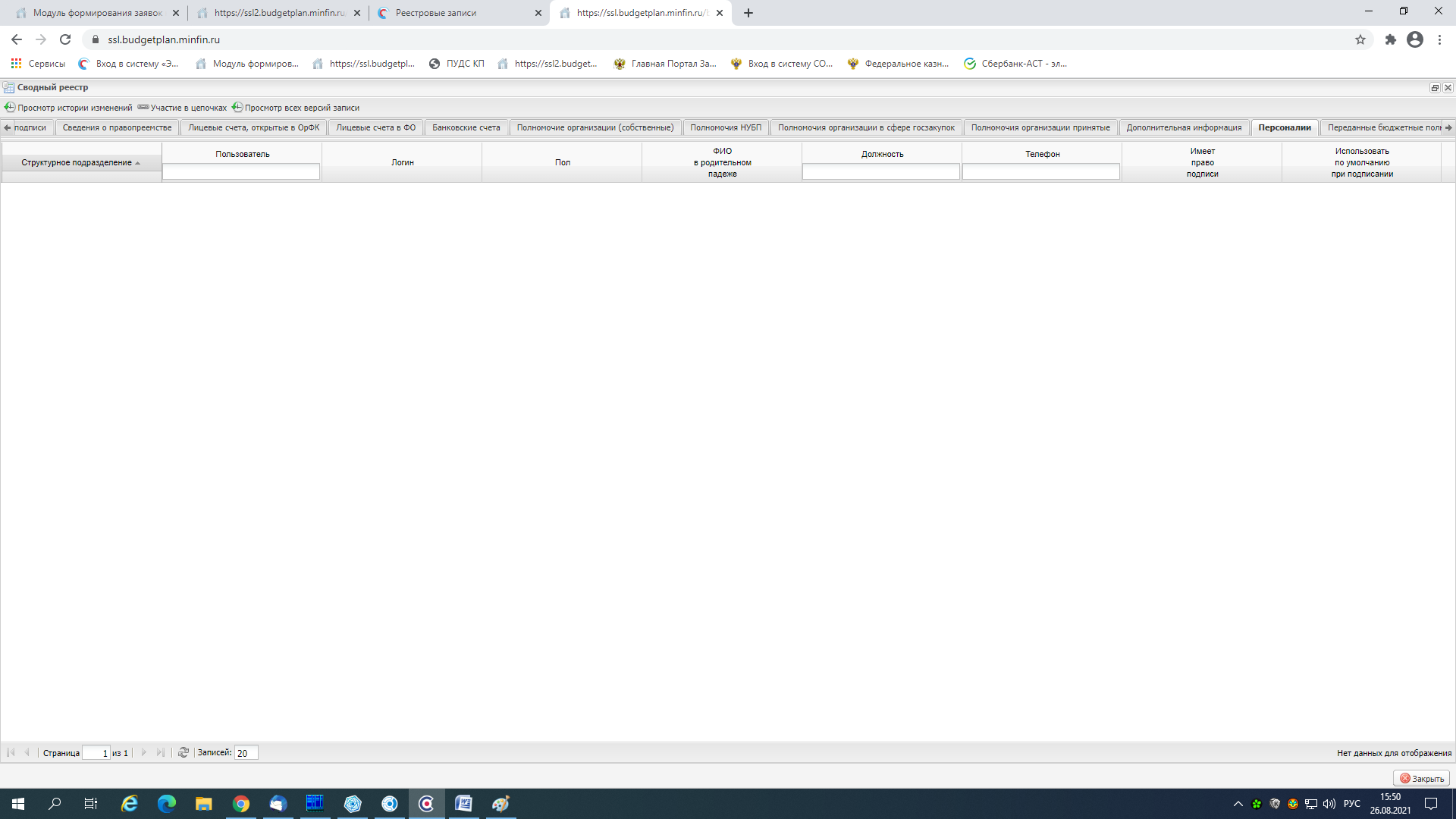 И там нажать кнопку «Добавить» (на скрине кнопка ОТСУТСТВУЕТ, у Вас должна быть)Выбрать пользователя, указать пол, поставить 2 галочки связанные с правами на подпись и заполнить два нижних поля реквизитами документа о назначении.Все сохранить и тогда ГРБС Вас сможет выбрать в соглашениях.